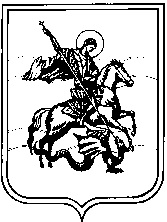 АДМИНИСТРАЦИЯсельского поселения«Село Высокиничи»П О С Т А Н О В Л Е Н И Ес. ВысокиничиПроектот ________ 2018 г.                                            		  	                                   №  ___ Об утверждении Муниципальной программы«Формирование современной городской среды на территории сельского поселения «Село Высокиничи» на 2018-2022 г.»В соответствии с Постановлением Правительства Российской Федерации от 10.02.2017 №169 «Об утверждении правил предоставления и распределения субсидий из федерального бюджета бюджетам субъектов Российской Федерации на поддержку государственных программ субъектов Российской Федерации и муниципальных программ формирования современной городской среды», Федеральный закон от 06.10.2003 №131-ФЗ «Об общих принципах организации местного самоуправления в Российской Федерации», ПОСТАНОВЛЯЮ:Утвердить Муниципальную программу «Формирование современной городской среды на территории сельского поселения «Село Высокиничи» на 2018 – 2022 г.». (Приложение № 1).Считать утратившим силу постановление № 236 от 31.10.2017г. «Об утверждении муниципальной программы «Формирование современной городской среды на территории сельского поселения село Высокиничи на 2018 – 2022 г.». Настоящее постановление вступает в силу со дня его официального опубликования (обнародования).Контроль за исполнением настоящего постановления оставляю за собой.Глава администрациисельского поселения «Село Высокиничи» 				Калужская О.Н.Муниципальная программа «Формирование современной городской среды  на территории сельского поселения «Село Высокиничи» на 2018 – 2022 г.»ПАСПОРТмуниципальной программы«Формирование современной городской среды на территории сельского поселения «Село Высокиничи» на 2018-2022 г.»Основные характеристики реализации ПрограммыХарактеристика текущего состояния, основные проблемы ремонта и благоустройства дворовых территорий, а также мест массового пребывания населения, анализ причин возникновения проблем Организация благоустройства территории сельского поселения села Высокиничи (далее – сельское поселение) является одним из важнейших вопросов местного значения, отнесенных к компетенции органов местного самоуправления сельского поселения.Дворовые территории - важнейшая составная часть сельской транспортной системы. От уровня транспортно-эксплуатационного состояния дворовых территорий многоквартирных домов и проездов к дворовым территориям во многом зависит качество жизни населения. Текущее состояние большинства дворовых территорий не соответствует современным требованиям к местам проживания граждан, обусловленным нормами Градостроительного и Жилищного кодексов Российской Федерации, а именно:значительная часть асфальтобетонного покрытия внутриквартальных проездов имеет высокую степень износа, так как срок службы дорожных покрытий с момента массовой застройки сельского поселения многоквартирными домами истек;освещение дворовых территорий не соответствует действующим нормативам;скамейки и урны для мусора дворовых территорий изношены и требуют замены;недостаточно оборудованных детских и спортивных площадок;малое количество парковок для временного хранения автомобилей;существующее озеленение большинства дворовых территорий требует обновления, выравнивания участков, перемещения грунта, создания искусственного ландшафта.Существующее положение обусловлено рядом факторов:недостаточное финансирование программных мероприятий в предыдущие годы;введение новых современных требований к благоустройству и содержанию территорий;увеличение количества автомобилей и недостаточное количество мест для их парковки;отсутствие комплексного подхода к решению проблемы формирования и обеспечения среды, комфортной и благоприятной для проживания населения.До настоящего времени благоустройство дворовых территорий в основном осуществлялось по отдельным видам работ, без взаимной увязки элементов благоустройства. Некоторые виды работ по благоустройству производились в недостаточных объемах: работы по содержанию зеленых зон дворовых территорий, организации новых дворовых площадок для отдыха детей разных возрастных групп, устройство парковок для временного хранения автомобилей. Благоустройство дворовых территорий и мест массового пребывания населения невозможно осуществлять без комплексного подхода. При отсутствии проекта благоустройства получить многофункциональную адаптивную среду для проживания граждан не представляется возможным. При выполнении работ по благоустройству необходимо учитывать мнение жителей и сложившуюся инфраструктуру территорий дворов для определения функциональных зон и выполнения других мероприятий. Комплексный подход позволяет наиболее полно и в то же время детально охватить весь объем проблем, решение которых может обеспечить комфортные условия проживания всего населения. К этим условиям относятся чистые улицы, благоустроенные дворы и дома, зеленые насаждения и газоны, необходимый уровень освещенности дворов в темное время суток. Важнейшей задачей администрации сельского поселения «Село Высокиничи» (далее – Администрация) является формирование и обеспечение среды, комфортной и благоприятной для проживания населения, в том числе благоустройство и надлежащее содержание дворовых территорий, выполнение требований Градостроительного кодекса Российской Федерации по устойчивому развитию городских территорий, обеспечивающих при осуществлении градостроительной деятельности безопасные и благоприятные условия жизнедеятельности человека. Для поддержания дворовых территорий и мест массового пребывания населения в технически исправном состоянии и приведения их в соответствие с современными требованиями комфортности разработана муниципальная программа «Формирование современной городской среды на территории сельского поселения село Высокиничи на 2018 - 2022 г.г.» (далее – муниципальная программа), которая предусматривает целенаправленную работу исходя из:минимального перечня работ:ремонт дворовых проездов;обеспечение освещения дворовых территорий;установка скамеек, урн,дополнительного перечня работ:оборудование детских  и (или) спортивных площадок;оборудование автомобильных парковок;озеленение территорий;иные виды работ.Комплексное благоустройство дворовых территорий и мест массового пребывания населения позволит поддержать их в удовлетворительном состоянии, повысить уровень благоустройства, выполнить архитектурно-планировочную организацию территории, обеспечить здоровые условия отдыха и жизни жителей. Одним из приоритетов реализации программы является обеспечение надлежащего технического и санитарно-гигиенического состояния дворовых территорий многоквартирных домов и мест массового пребывания населения, создание комфортной территории для жизнедеятельности населения.Цели и задачи программы, сроки ее реализацииБлагоустройство дворовых территорий многоквартирных домов подразумевается как комплекс мероприятий, направленных на создание и поддержание функциональной, экологически и эстетически организованной сельской среды.Целями программы являются:повышение уровня внешнего благоустройства, санитарного содержания дворовых территорий многоквартирных домов;создание комфортных и безопасных условий проживания граждан;обеспечение жизненно важных социально-экономических интересов жителей сельского поселения;обустройство придомовых территорий многоквартирных домов;организация искусственного освещения дворовых территорий;создание условий для массового отдыха жителей сельского поселения и организация обустройства мест массового пребывания населения;совершенствование архитектурно-художественного облика сельского поселения, размещение и содержание малых архитектурных форм;обновление озеленения придомовых территорий многоквартирных домов.Для достижения этих целей необходимо выполнить задачи:выполнение ремонта и благоустройства дворовых территорий и мест массового пребывания населения;улучшение технического состояния придомовых территорий многоквартирных домов, условий в местах массового пребывания населения;совершенствование жилищно-коммунального хозяйства сельского поселения;поддержание санитарного порядка на территории сельского поселения;участие населения в процессе формирования плана комплексного благоустройства дворовых территорий и общественного обсуждения их реализации;обеспечение реализации мероприятий программы в соответствии с утвержденными сроками.Перед началом работ по комплексному благоустройству двора разрабатывается эскизный проект мероприятий, а при необходимости - рабочий проект. Все мероприятия планируются с учетом создания условий для жизнедеятельности маломобильных групп населения.Срок реализации муниципальной программы – 2018 - 2022 г.г., с возможностью внесения изменений в объемы и сроки реализации. 3. Перечень мероприятий программыОснову муниципальной программы составляет ремонт и благоустройство дворовых территорий многоквартирных домов и мест массового пребывания населения в соответствии с планом  основных мероприятий по реализации муниципальной программы (Приложение № 1), адресным перечнем многоквартирных домов, дворовые территории которых подлежат благоустройству в 2018 -2022 г.г. (Приложение № 2).При реализации муниципальной программы возможно возникновение следующих рисков, которые могут препятствовать достижению планируемых результатов:риски, связанные с изменением бюджетного законодательства; финансовые риски: финансирование муниципальной программы не в полном объеме в связи с неисполнением доходной части бюджета сельского поселения. В таком случае муниципальная программа подлежит корректировке.4. Обоснование ресурсного обеспечения программыОбщая потребность в ресурсах на реализацию программных мероприятий в 2018 – 2022 г.г. составляет 15289  тыс. руб. (Приложение № 1) из них:федеральный бюджет –  5119 тыс. руб.;областной бюджет –  5692 тыс. руб.;местный бюджет –  4478  тыс. руб.Объем финансирования является ориентировочным и корректируется:после разработки проектно-сметной документации на каждый объект;после утверждения суммы субсидии на реализацию муниципальной программы.Решение о форме участия (финансовое и (или) трудовое) и доле участия заинтересованных лиц в выполнении минимального перечня работ и дополнительного перечня по благоустройству дворовых территорий принимается на общем собрании жильцов  многоквартирного дома.5. Механизм реализации программыМеханизм реализации муниципальной программы определяется администрацией и предусматривает проведение организационных мероприятий, обеспечивающих выполнение программы.Заказчик программы:отвечает за реализацию мероприятий программы, целевое и эффективное использование средств федерального, областного и местного бюджетов, выделяемых на их выполнение: обеспечивает согласованность действий исполнителей по подготовке и реализации программных мероприятий: подготавливает и представляет в установленном порядке бюджетную заявку на финансирование соответствующих мероприятий программы на очередной финансовый год;представляет в установленном порядке отчеты о ходе финансирования и реализации соответствующих мероприятий программы.Ответственный исполнитель программы:несет ответственность за реализацию мероприятий программы в установленные сроки;обеспечивает согласованность действий заказчика и исполнителя программы по подготовке и реализации программных мероприятий;представляет в установленном порядке отчеты о ходе финансирования и реализации мероприятий программы.Важным фактом в реализации муниципальной программы является участие заинтересованных лиц, граждан и организаций в процессе обсуждения проекта муниципальной программы, внесение замечаний и предложений по включению дворовых территорий и общественных территорий в муниципальную программу.6. Оценка социально-экономической эффективности реализации программыРеализация запланированных мероприятий в 2018 - 2022 году позволит удовлетворить большую часть обращений граждан о неудовлетворительном техническом состоянии дворовых территорий многоквартирных домов и мест массового пребывания населения, а также обеспечит благоприятные условия проживания населения, что положительно отразится и на повышении качества жизни в целом.Оценка эффективности муниципальной программы проводится администрацией и осуществляется в целях оценки планируемого вклада результатов муниципальной программы в социально-экономическое развитие сельского поселения.Администрация осуществляет мониторинг ситуации и анализ эффективности выполняемой работы.Ответственный исполнитель предоставляет отчет о выполненных мероприятиях по объектам сельского поселения.В рамках реализации муниципальной программы планируется проведения  мероприятий по комплексному ремонту 6 ед. дворовых территорий многоквартирных домов общей площадью  39540 кв. м Индикаторами эффективности реализации программы следует считать:увеличение доли придомовых территорий, приведенных в нормативное состояние, до 100 %  от общего количества дворовых территорий многоквартирных домов, нуждающихся в проведении вышеуказанных мероприятий;увеличение доли общественных территорий сельского поселения, приведенных в нормативное состояние, до 100% от общего количества общественных территорий;повышение социальной и экономической привлекательности сельского поселения села Высокиничи.Оценка результативности программы будет отслеживаться ежегодно по итогам отчетного периода.Основные показатели благоустройства дворовых территорийПриложение № 1к муниципальной программеПЛАН ОСНОВНЫХ МЕРОПРИЯТИЙпо реализации муниципальной программы «Формирование современной  городской среды на территории сельского поселения село Высокиничи на  2018 – 2022 г.г.»Приложение №2к муниципальной программеАДРЕСНЫЙ  ПЕРЕЧЕНЬмногоквартирных домов, дворовые территории которых подлежат благоустройствув 2018-2022 г.г.1. Наименование Муниципальная программа «Формирование современной городской среды на территории сельского поселения «Село Высокиничи» на 2018 – 2022 г.г.»  2. Основание для  разработки программыПостановление Правительства Российской Федерации от 10.02.2017 №169 «Об утверждении правил предоставления и распределения субсидий из федерального бюджета бюджетам субъектов Российской Федерации на поддержку государственных программ субъектов Российской Федерации и муниципальных программ формирования современной городской среды», Федеральный закон от 06.10.2003 №131-ФЗ «Об общих принципах организации местного самоуправления в Российской Федерации»3. Заказчик  программыАдминистрация сельского поселения «Село Высокиничи»4. Разработчик программыАдминистрация сельского поселения «Село Высокиничи»5. Ответственный исполнитель программыАдминистрация сельского поселения «Село Высокиничи»6. Цели программы Целями программы являются:-повышение уровня внешнего благоустройства, санитарного содержания дворовых территорий многоквартирных домов;-создание комфортных и безопасных условий проживания граждан;-обеспечение жизненно важных социально-экономических интересов жителей сельского поселения село Высокиничи;-обустройство придомовых территорий многоквартирных домов;-организация искусственного освещения дворовых территорий;-создание условий для массового отдыха жителей сельского поселения и организация обустройства мест массового пребывания населения;-совершенствование архитектурно-художественного облика сельского поселения, размещение и содержание малых архитектурных форм;-обновление озеленения придомовых территорий многоквартирных домов.7. Основные задачи программыОсновными задачами программы являются:-выполнение ремонта и благоустройства дворовых территорий и мест массового пребывания населения;-улучшение технического состояния придомовых территорий многоквартирных домов, условий в местах массового пребывания населения села Высокиничи;-совершенствование жилищно-коммунального хозяйства сельского поселения;-поддержание санитарного порядка на территории сельского поселения;-участие населения в процессе формирования плана комплексного благоустройства дворовых территорий и общественного обсуждения их реализации;-обеспечение реализации мероприятий программы в соответствии с утвержденными сроками.8. Основные индикаторы реализации (целевые задания) программыПовышение доли отремонтированных дворовых территорий многоквартирных домов и мест массового пребывания населения.9. Сроки реализации программы2018 – 2022 гг.10. Финансовое обеспечение муниципальной программыВсего потребность в финансах на 2018-2022 г.г.: 15 289 тыс. руб.в т. ч.Федеральный бюджет – 5 119 тыс.руб.Областной бюджет – 5 692 тыс. руб.Местный бюджет – 4 478 тыс. руб. 11.Ожидаемые результаты  реализации мероприятий программыНаиболее значимые социально-экономические результаты:-увеличение доли отремонтированных дворовых территорий многоквартирных домов;-улучшение внешнего облика сельского поселения и мест массового пребывания населения;-достижения показателя для оценки эффективности реализации муниципальной программы12. Управление реализацией программы и контроль за ходом ее выполненияУправление реализацией программы и контроль за ходом ее выполнения осуществляется в порядке, определенном постановлениями администрации сельского поселения «Село Высокиничи»№№ п/пНаименование показателейЕд. изм.Показатели по годамПоказатели по годамПоказатели по годамПоказатели по годамПоказатели по годамПоказатели по годам№№ п/пНаименование показателейЕд. изм.2017201820192020202120221Количество многоквартирных домовдом2323232323232Общая площадь дворовых территорийкв. м3954039540395403954039540395403Площадь благоустроенных  дворовых территорийкв. м108011080110801108011080110801в том числе благоустроено в плановом периодекв. м3564356445643764386445644Доля благоустроенных дворовых территорий в общей площади дворовых территорий%27,340,959,273,788,91005Численность населения в многоквартирных домахчел7887988088188218316Охват населения МКД благоустроенными дворовыми территориями%3039,754,569,387,41007Площадь дворовых территорий, требующих благоустройствакв. м28469,7223329,5916211,4110280,264349,1108Доля трудового участия заинтересованных лиц  в выполнении минимального перечня работ по благоустройству дворовых территорий%Принимается на общем собрании жильцовПринимается на общем собрании жильцовПринимается на общем собрании жильцовПринимается на общем собрании жильцовПринимается на общем собрании жильцовПринимается на общем собрании жильцов9Доля трудового участия заинтересованных лиц  в выполнении дополнительного перечня работ по благоустройству дворовых территорий%Принимается на общем собрании жильцовПринимается на общем собрании жильцовПринимается на общем собрании жильцовПринимается на общем собрании жильцовПринимается на общем собрании жильцовПринимается на общем собрании жильцов№№ п/пНаименование мероприятияИсточники финансирования2017Сумма расходов всего  (тыс. руб)в том числе по годам реализации муниципальной программыв том числе по годам реализации муниципальной программыв том числе по годам реализации муниципальной программыв том числе по годам реализации муниципальной программыв том числе по годам реализации муниципальной программы№№ п/пНаименование мероприятияИсточники финансирования2017Сумма расходов всего  (тыс. руб)201820192020202120221Разработка проектно-сметной документации, экспертиза проектаМестный бюджет194,6130301506381833322Выполнение комплекса работ по благоустройству территорий многоквартирных домов Местный бюджет03175317500002Выполнение комплекса работ по благоустройству территорий многоквартирных домов Областной бюджет05692500150083293619242Выполнение комплекса работ по благоустройству территорий многоквартирных домов Федеральный бюджет0511941113007688641776Всего:194,61528942532950223819834032в т. ч.Местный бюджет194,644783175150638183332Областной бюджет0569250015008329361924Федеральный бюджет0511941113007688641776№№ п/пАдрес многоквартирных домов, дворовые территории которых подлежат благоустройству в 2018-2022 г.г.Плановый период  выполнения работ по годамПлановый период  выполнения работ по годамПлановый период  выполнения работ по годамПлановый период  выполнения работ по годамПлановый период  выполнения работ по годамПлановый период  выполнения работ по годам1.ул. Зеленая, д. 1, 2, ул. Ленина, д. 2520182.ул. Лесная, д. 1, 2, 4, 5, 6, 7,ул. Ленина, д. 20, 2220193.ул. Ленина, д. 2, 4, 6; общественная территория ул. Ермакова (сквер)20204.ул. Ленина, д.  7, 9, 1120215.ул. Ленина, д. 13, 15, 17, 19, 21, 232022